§6-E.  Salaries of certain employees of the Workers' Compensation BoardNotwithstanding any other provision of law, the salaries of the following employees of the Workers' Compensation Board are established by the Workers' Compensation Board and must be within the salary ranges indicated in this section.  [PL 1993, c. 145, §1 (NEW).]1.  Executive director. [PL 2003, c. 608, §2 (RP).]2.  General counsel.  The salary of the general counsel is within salary range 89.[PL 2007, c. 312, §1 (AMD).]3.  Deputy general counsel.  The salary of the deputy general counsel is within salary range 85.[PL 1993, c. 145, §1 (NEW).]4.  Assistants to the general counsel.  The salary of the assistants to the general counsel is within salary range 82.[PL 1993, c. 145, §1 (NEW).]5.  Deputy directors.  The salary of the deputy directors is within the following salary ranges:A.  Deputy Director of Medical/Rehabilitation Services, Range 85;  [PL 1999, c. 354, §1 (RPR).]B.  Deputy Director of Business Services, Range 85;  [PL 2005, c. 498, §1 (AMD).]C.  Deputy Director of Benefits Administration, Range 85; and  [PL 2005, c. 498, §2 (AMD).]D.    [PL 1999, c. 354, §1 (RP).]E.  Deputy Director of Information Management, Range 85.  [PL 2005, c. 498, §3 (NEW).][PL 2005, c. 498, §§1-3 (AMD).]6.  Administrative law judges.  The salary of the administrative law judges is within salary range 90.[PL 2015, c. 297, §1 (AMD).]7.  Mediators.  The salary of the mediators is within salary range 80.[PL 1993, c. 145, §1 (NEW).]SECTION HISTORYPL 1993, c. 145, §1 (NEW). PL 1999, c. 354, §1 (AMD). PL 2003, c. 608, §2 (AMD). PL 2005, c. 498, §§1-3 (AMD). PL 2007, c. 312, §1 (AMD). PL 2015, c. 297, §1 (AMD). The State of Maine claims a copyright in its codified statutes. If you intend to republish this material, we require that you include the following disclaimer in your publication:All copyrights and other rights to statutory text are reserved by the State of Maine. The text included in this publication reflects changes made through the First Regular and First Special Session of the 131st Maine Legislature and is current through November 1. 2023
                    . The text is subject to change without notice. It is a version that has not been officially certified by the Secretary of State. Refer to the Maine Revised Statutes Annotated and supplements for certified text.
                The Office of the Revisor of Statutes also requests that you send us one copy of any statutory publication you may produce. Our goal is not to restrict publishing activity, but to keep track of who is publishing what, to identify any needless duplication and to preserve the State's copyright rights.PLEASE NOTE: The Revisor's Office cannot perform research for or provide legal advice or interpretation of Maine law to the public. If you need legal assistance, please contact a qualified attorney.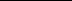 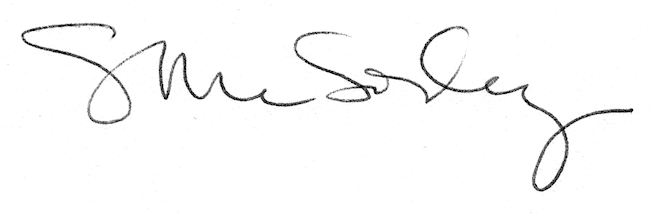 